Станом на 23.04.2018Трудова діяльністьБІОГРАФІЧНА ДОВІДКАКОМАРЕВИЧ Федір ПетровичБІОГРАФІЧНА ДОВІДКАКОМАРЕВИЧ Федір Петрович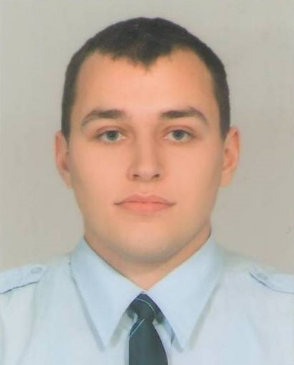 Подається наПрацює на посадіначальника відділу інформаційних технологій апарату Херсонської обласної державної адміністрації Херсонської обласної державної адміністрації з 02.04.2018начальника відділу інформаційних технологій апарату Херсонської обласної державної адміністрації Херсонської обласної державної адміністрації з 02.04.2018Громадянствогромадянин Українигромадянин УкраїниЧисло, місяць і рік народження27.12.198927.12.1989Місце народженняс. Степне‚ Нижньосірогозький район‚ Херсонської областіс. Степне‚ Нижньосірогозький район‚ Херсонської областіОсвітаповна вища‚ спеціаліст, Миколаївський національний університет імені В.О.Сухомлинського , 2012 р., інформатика, спеціаліст з інформатикиповна вища‚ спеціаліст, Миколаївський національний університет імені В.О.Сухомлинського , 2012 р., інформатика, спеціаліст з інформатикиНауковий ступінь, вчене званняне маєне маєВолодіння мовамиукраїнською‚ російською - вільно; англійською‚ французькою - читає і перекладає зі словникомукраїнською‚ російською - вільно; англійською‚ французькою - читає і перекладає зі словникомНагороди, почесні званняОголошення подяки, 21.06.2017Оголошення подяки, 21.06.2017Прийняття Присяги державного службовця16.01.201516.01.2015Ранг державного службовця6 ранг (02.04.2018)6 ранг (02.04.2018)Категорія посади державної служби«Б»«Б»Загальний стаж7 р. 23 д. 7 р. 23 д. Стаж державної служби3 р. 3 м. 8 д. 3 р. 3 м. 8 д. Стягненняне маєне має07.2007 - 08.2007вожатий за контрактом ТОВ ДЛОК «Сузір’я Таврії»,               м. Скадовськ Херсонської області;06.2008 - 08.2008вожатий ДП «Санаторно-оздоровчий комплекс»,                   смт Лазурне Херсонської області;07.2009 - 08.2009вожатий ПБП «Парітет» ДОЦ «Примор’є», смт Залізний Порт;08.2009 - 07.2010інженер з комп’ютерної техніки Бериславського педагогічного коледжу, м. Берислав;08.2010 - 10.2012адміністратор бази Бериславського педагогічного коледжу, м. Берислав;10.2014 - 01.2015інженер програміст відділу інформаціних технологій ТОВ «Механічний завод», м. Херсон;01.2015 - 01.2015головний спеціаліст відділу інформаційних технологій апарату Херсонської обласної державної адміністрації, м. Херсон;01.2015 - 06.2015головний спеціаліст відділу комп’ютерного забезпечення апарату Херсонської обласної державної адміністрації, м. Херсон;06.2015 - 04.2018головний спеціаліст відділу інформаційних технологій апарату Херсонської обласної державної адміністрації, м. Херсон;04.2018 - по цей часначальник відділу інформаційних технологій апарату Херсонської обласної державної адміністрації Херсонської обласної державної адміністрації.